ФИО педагога: Беловодов Василий Владимирович Программа: Футбол   Объединение: 2АОДата занятия по рабочей программе: 23.03, 25.03, 27.03Тема занятия: «История современного футбола»Задание: Всего 15 вопросов по теме “футбольные клубы”. В каждом вопросе только 1 правильный вариант ответа. Проверь себя. Узнайте кто из вас больше понимает и знает о футбольных клубах и их истории Материалы: 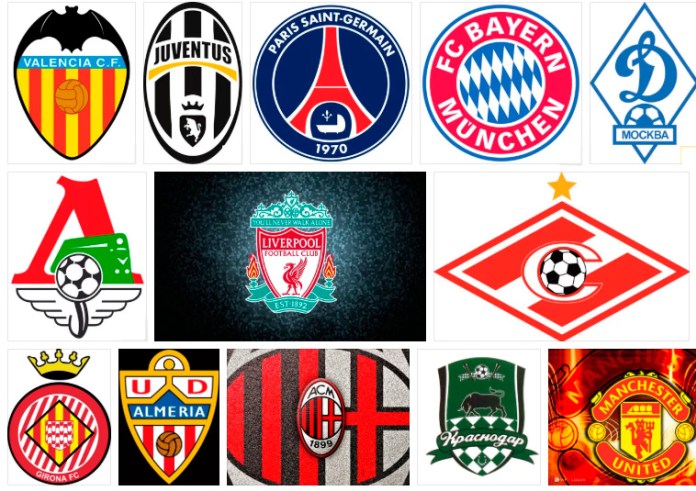 В данном тесте вы можете проверить свои знания о футбольных клубах. Вопросы средней сложности, поэтому для настоящих фанатов футбола пройти данный тест не составит труда.Тест о футбольных клубах.1. Какой итальянский футбольный клуб носит прозвище "старая синьора"? А МиланБ ИнтерВ Ювентус Г Рома2. На эмблеме какого английского футбольного клуба изображена лиса? А ВулверхэмптонБ ЛестерВ Кристал ПэласГ Норвич3. Какой клуб выиграл Суперкубок УЕФА в 2008 году?А Манчестер Юнайтед Б Зенит В Челси Г ЦСКА 4. Какой из футбольных клубов выигрывал чемпионат России в 90-е годы, помимо московского Спартака?А Зенит Б ЦСКА В Динамо Алания 5. В какой команде Анатолий Тимощук выиграл Лигу Чемпионов УЕФА? А ЗенитБ Бавария Мюнхен В Шахтер Г Кайрат 6. Какой клуб выиграл Английскую Премьер Лигу ни разу не проиграв за сезон?А Арсенал Б Манчестер Юнайтед В Манчестер Сити Г Ливерпуль7. Какой футбольный клуб купил Неймара за 222 миллиона долларов? А БарселонаБ ПСЖВ Реал Мадрид Г Ювентус8. За какой клуб не играл Криштиану Роналду? А Спортинг Б Реал Мадрид В Ювентус Г Барселона9. Какой футбольный тренер привел Лестер к первому чемпионству в АПЛ?А Брендан Роджерс Б Клаудио Раньери В Жозе МоуриньоГ Арсен Венгер 10. Какой клуб проиграл в финале Лиги Чемпионов в 2005 году? А Ливерпуль Б МиланВ Челси Г Барселона 11.Какой футбольный клуб не из Лондона? А Арсенал Б Челси В Тоттенхэм Г Астон Вилла12. Играя за какой клуб Фабио Каннаваро выиграл "Золотой Мяч"? А Реал Мадрид Б Ювентус В Интер Г Наполи 13.С каким клубом у Ливерпуля "мерсисайдское дерби" на футбольном поле? А Эвертон Б Манчестер Юнайтед В Вест Хэм Г Арсенал 14.Какому футбольному клубу принадлежит стадион "Камп Ноу"? А Челси Б МиланВ Барселона Г Ливерпуль 15.Какой футбольный клуб купил Роман Абрамович?А АрсеналБ МонакоВ ЧелсиГ МарсельПорядок выполнения: Внимательно прочитать вопрос и выбрать один правильный вариант. Правильные варианты ответов отправляем в файлеWord, или пишем на формате А4, фотографируем и отправляем.Выполненное задание отправляйте мне на электронную почту belovodov.1974@mail.ruЗаранее спасибо!